Certificate Of Completion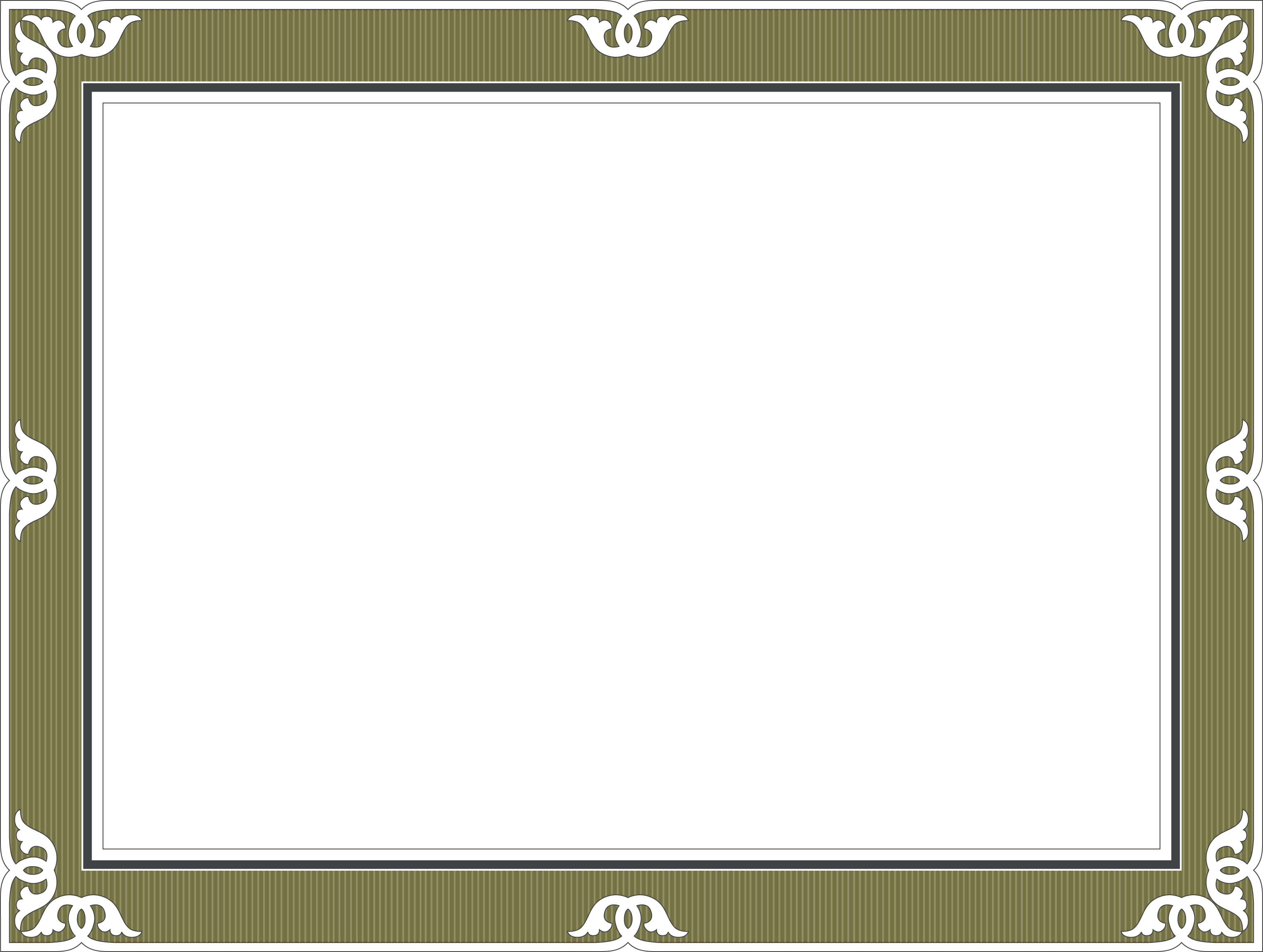 This certifies that_____________________________________________has successfully completed the requirements to earn the scouting badge for be a good sport / 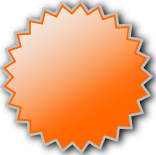 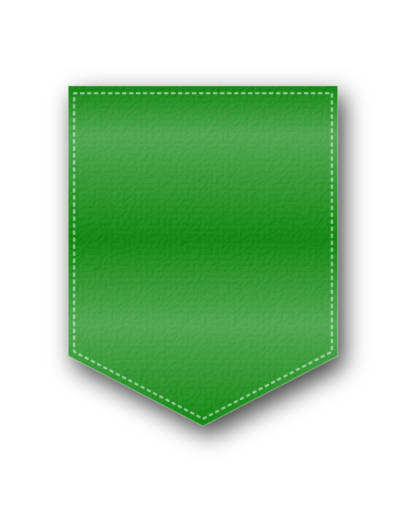 good sportsmanshipGiven this ___ day of __________, 20__